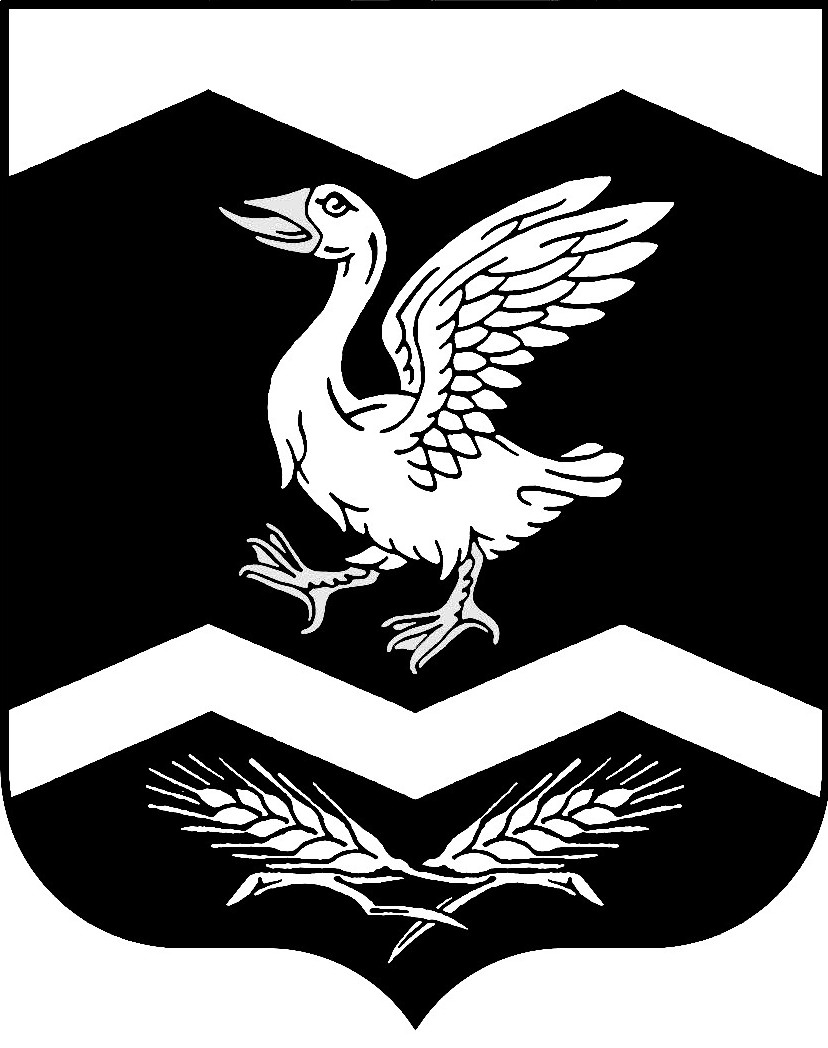                                                           КУРГАНСКАЯ ОБЛАСТЬ                           ШАДРИНСКИЙ МУНИЦИПАЛЬНЫЙ ОКРУГАДМИНИСТРАЦИЯ ОЛЬХОВСКОГО СЕЛЬСОВЕТАПОСТАНОВЛЕНИЕот 21.06.2022 г.    № 28с. ОльховкаО внесении изменений в Постановление Администрации Ольховского сельсовета от 25.03.2016 г. № 13«О размещении сведений о доходах, расходах, об имуществе и обязательствах имущественного характера лиц, замещающих муниципальные должности и должности муниципальной службы в Администрации Ольховского сельсовета, и членов их семей на официальном сайте Администрации Ольховского сельсовета  и предоставления этих сведений общероссийским, региональным и муниципальным средствам массовой информации для опубликования»В соответствии с Федеральным законом от 25 декабря 2008 года № 273-ФЗ «О противодействии коррупции», Администрация Ольховского сельсовета -ПОСТАНОВЛЯЕТ:	1. Подп. 4 п. 2 Постановления Администрации Ольховского сельсовета от 25.03.2016 г. № 13 «О размещении сведений о доходах, об имуществе и обязательствах имущественного характера лиц, замещающих муниципальные должности и должности муниципальной службы Администрации Ольховского сельсовета, членов их семей на официальном сайте Администрации Ольховского сельсовета и предоставления этих сведений общероссийским, региональным и муниципальным средствам массовой информации для опубликования» после слова «организаций,» дополнить словами «цифровых финансовых активов, цифровой валюты,»2. Обнародовать настоящее постановление на доске информации в здании Администрации Ольховского сельсовета и разместить на официальном сайте в сети «Интернет».3. Контроль за исполнением настоящего постановления оставляю за собой.             Глава Ольховского сельсовета                                                    Д.Л.Мезенцев